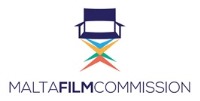 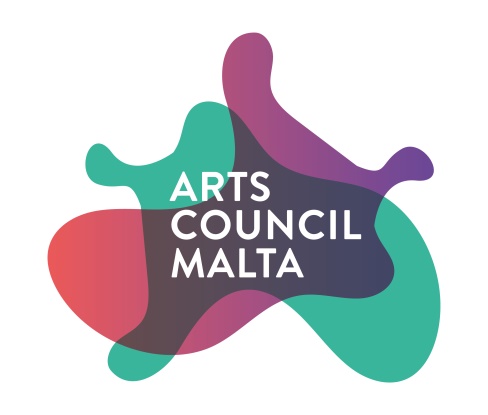 Film Distribution Grants ProgrammeANNEX 3: CHAIN OF TITLE DECLARATIONIn submitting this application, the Applicant declares that:The applicant is the copyright holder of the film.The applicant has complete chain of title and signed agreements covering all the rights necessary to distribute in festivals.The applicant has agreements in place with all crew and talent.The applicant has agreements and/or written permission for use of locations.The applicant has agreements and/or written permission for any content used in the film that requires or necessitates having any clearances.The applicant has agreements and/or or written permission for use of music in the film.The project is:□  An original work   □  An adaptation□ Based on part or wholly based on a real life event /person? In case of adaptation, state the title and author of the original work:Name of author(s) of Script:The applicant holds the rights / chain of title to the project by having:The proposed project does not infringe the rights of a third party.The proposed project does not promote violence, racism and/or pornographic content. Or in any way violate the Maltese Constitution.I, the undersigned, declare that all the details completed in this form are correct and accurate to the best of my knowledge, and that I understand the nature of this declaration and the particulars being asked. Name and Surname (Block Capitals): ___________________________________________________________Applicant Signature: ___________________________________         	  Date: ______________________Position: __________________________________________________________________________________Name of Applicant Company: __________________________________________________________□an option agreement between the author and the applicant for an adequate duration to cover the  whole production schedule and clearly setting out the conditions for exercising the option.□a contract transferring the rights from the author to the applicant.□a unilateral declaration of the transfer of rights to the applicant where the author is the producer, shareholder or employee of the company.□a co-production agreement duly dated and signed by the parties involved and clearly showing that the applicant holds the majority/minority of the rights at the date of the application.